AVIS DE DERNIER CONSTAT D’ABANDON DE CONCESSIONS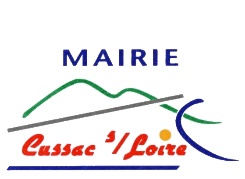 VALANT CONVOCATION DES CONCESSIONNAIRES ET DE LEURS HÉRITIERSSuite au procès-verbal de première constatation de l’état d’abandon de concessions au cimetière de Cussac-sur-Loire en date du 16 juillet 2018 et des différentes formalités de publicité, Monsieur Rémi BARBE, Maire de la commune de Cussac-sur-Loire, informe les descendants, successeurs ou ayants droits des personnes inhumées ci-dessous que par application des articles L 2223-17, L 2223-18, et R 2223-12 à R 2223-23 du Code Générale des Collectivités Territoriales, il sera procédé dans le cimetière communal, le jeudi 09 juin 2022 à 18h00 au second et dernier constat d’état d’abandon dans lequel se trouve ces concessions (emplacement ci-après) et les invite en conséquence à assister audit constat ou à s’y faire représenter par un mandataire dûment autorisé  :Un plan de localisation et une photographie de ces concessions sont visibles en mairie afin de pouvoir identifier chacune d’entre elles. 	A Cussac-sur-Loire, le 6 mai 2022	Le Maire	Rémi BARBEN°de concessionConcessionnaireAyant-droitDéfuntsN° acte13InconnuNon identifiéNon identifiésAucun acte de concession14CHAMBON FelixPAYS MargueriteNon identifiéMarguerite PAYS 1887-1961Félix CHAMBON 1881-1963Jean ROBERT 1904-1984Claudia CHAMBON 1907-1995Acte de concession du 29-09-194823SOLVERY PierreNon identifiéClaude SOLVERY 1939-1965Pierre SOLVERY 1900-1980Julia ROLAND 1905- 1981Acte de concession du 21-07-196548Mme Rosalie ARNAUD Veuve de Félix CHAMBON Non identifiéRosalie ARNAUD 1853-1927Félix CHAMBON 1846-1918Acte de concession du 30-06-191849DUPUY Urbain et son épouse BOYER Mélanie Non identifiéUrbain DUPUY 1850-1915Acte de concession du 14-12-191552ALIBERT-VIGOUROUX Joseph Non identifiéNon identifiésActe de concession du 02-12-191453COMBANIERE Antoine - BOYER Non identifiéRosalie COMBANIERE 1885-1914Ernest CARLET 1907-1974Acte de concession du 20-04-191467InconnuNon identifiéNon identifiésAucun acte de concession68VIDIL Victoire Non identifiéNon identifiésActe de concession du 9-12-190570LASHERME PierreNon identifiéJoseph LASHERMES 1907Pierre LASHERMES 1877-1938Julie FAISANDIER 1881-1930Acte de concession du 20-12-195375TERRASSE JeanBOREL AugusteVIDILNon identifiéNon identifiésActe de concession du 02-06-191981InconnuNon identifiéNon identifiésAucun acte de concession87JOHANNY née ROCHER Non identifiéAuguste JOHANNY (1877-1934)Joachim JOHANNY (1841-1919)Françoise BONGRAND (1849-1924)Acte de concession du 25-04-197095InconnuNon identifiéInconnuAucun acte de concession99InconnuNon identifiéInconnuAucun acte de concession106VEYSSEYRE Antoine SANIAL JeanNon identifiéActe de concession du 29-03-1918115FAGE PierreALIROL  Rosalie FAGE Non identifiéRosalie ALIROL  + 1949 Pierre FAGE 1869-1954Acte de concession N°72 du 27-01-1938116VEYSSERE AugusteQUEYREL VirginieNon identifiéAuguste VEYSSERE 1848-1903Virginie QUEYREL 1861-1908Acte de concession du 30-07-1903